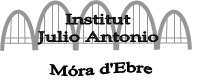 DEPARTAMENT DE LLENGUA CATALANA I LITERATURALECTURES DEL CURS 2020 – 2021Els alumnes de 1r, 2n i 3r d’ESO hauran de llegir dos llibres cada curs com a mínim. Indiquem per a cada nivell la lectura obligatòria decidida pel departament de llengua catalana i literatura, l’altra lectura s’acordarà en funció de la dinàmica de cada grup classe i de valoracions personals.1r  ESOHOMER (2001): L’Odissea. Alzira: Bromera. ISBN: 97884766063602n ESO SIERRA I FABRA, Jordi: La sang de la terra. Onadaedicions. ISBN: 978-84-15896-25-83r ESOPEDROLO, Manuel (2013): Mecanoscrit del segon origen. Ed. 62. ISBN: 97884151928794t ESOPUIG I FERRETER, Joan (2009): Aigües encantades. Ed. 62 . ISBN: 9788492672431BARBAL, M. (2009): Pedra de tartera. La Butxaca. ISBN: 9788499300115(La biblioteca del centre disposa d’alguns exemplars de les lectures obligatòries)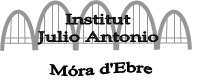 DEPARTAMENT DE LLENGUA CATALANA I LITERATURALECTURES DEL CURS  2020 - 20211r BAT*  MARTORELL, Joanot. Tirant lo Blanc. Episodis amorosos (versió actualitzada)* Antologia de poesia catalana. Nova tria.Lectura de lliure elecció (obres ebrenques)LITERATURA CATALANAPromoció 2020-2022 (matèria específica) 1. Santiago Rusiñol, L’alegria que passa. 2. Joan Maragall, Visions & Cants. 3. Miquel Llor, Laura a la ciutat dels sants.  4.  Salvador Espriu, Antígona. 5. Maria Aurèlia Capmany, Feliçment, jo sóc una dona. 6. Maria-Mercè Marçal, Bruixa de dol.2n BAT Àngel Guimerà, Terra Baixa Mercè Rodoreda, Mirall trencatLes lectures marcades amb un asterisc presenten unes seleccions determinades pel llistat del departament d’ensenyament: http://xtec.gencat.cat/web/.content/curriculum/batxillerat/curriculum/documents/Lectures-de-batxillerat-2017-2021.pdfEn els casos en què apareix la indicació d’una referència editorial aquesta no n’exclou d’altres vàlides que es troben al mercat.